				  	            พฤศจิกายน  2564เรื่อง  การรับสมัครนักเรียนเพื่อสอบคัดเลือกเข้าโครงการพัฒนาอัจฉริยภาพทางวิทยาศาสตร์และคณิตศาสตร์
	ประจำปีการศึกษา 2564เรียน  ผู้ว่าราชการจังหวัด ทุกจังหวัด สิ่งที่ส่งมาด้วย	สำเนาหนังสือสถาบันส่งเสริมการสอนวิทยาศาสตร์และเทคโนโลยี 			ที่ ศธ 5304.3/10752 ลงวันที่ 22 พฤศจิกายน 2564		        จำนวน 1 ฉบับ		ด้วยสถาบันส่งเสริมการสอนวิทยาศาสตร์และเทคโนโลยี (สสวท.) ร่วมกับสำนักงานคณะกรรมการการศึกษาขั้นพื้นฐาน (สพฐ.) และหน่วยงานที่เกี่ยวข้อง จะดำเนินการรับสมัครนักเรียนทั่วประเทศที่กำลังศึกษา
อยู่ในระดับชั้นประถมศึกษาปีที่ 4 – 6 เพื่อสอบคัดเลือกเข้าโครงการพัฒนาอัจฉริยภาพทางวิทยาศาสตร์
และคณิตศาสตร์ ประจำปีการศึกษา 2564 และรับสมัครนักเรียนที่กำลังศึกษาอยู่ในระดับชั้นประถมศึกษาปีที่ 6
เพื่อเข้าเรียนในโรงเรียนวิทยาศาสตร์จุฬาภรณราชวิทยาลัย ระดับชั้นมัธยมศึกษาปีที่ 1 ปีการศึกษา 2565
โดยมีการกำหนดลงทะเบียนและสมัครสอบออนไลน์ ตั้งแต่วันที่ 4 – 31 มกราคม 2565 และสอบคัดเลือกรอบที่ 1 ในวันเสาร์ที่ 5 มีนาคม 2565 ด้วยการสอบแบบออนไลน์	กรมส่งเสริมการปกครองท้องถิ่นพิจารณาแล้ว เพื่อให้นักเรียนได้พัฒนาความสามารถด้านวิทยาศาสตร์และคณิตศาสตร์และได้รับโอกาสในการศึกษาต่อในระดับมัธยมศึกษา ขอความร่วมมือจังหวัดแจ้งองค์กรปกครองส่วนท้องถิ่นที่มีสถานศึกษาในสังกัดทราบ และเชิญชวนนักเรียนที่กำลังศึกษาอยู่ระดับชั้นประถมศึกษาปีที่ 4 – 6 สมัครเข้าร่วมโครงการดังกล่าว ตั้งแต่วันที่ 4 – 31 มกราคม 2565 รายละเอียดปรากฏตามสิ่งที่ส่งมาด้วย หรือดาวน์โหลดสิ่งที่ส่งมาด้วยได้ทาง QR Code ท้ายหนังสือนี้ 	จึงเรียนมาเพื่อโปรดพิจารณา						   ขอแสดงความนับถือ              อธิบดีกรมส่งเสริมการปกครองท้องถิ่นกองส่งเสริมและพัฒนาการจัดการศึกษาท้องถิ่นกลุ่มงานส่งเสริมการจัดการศึกษาท้องถิ่นโทรศัพท์ 0-2241-9000 ต่อ 5313โทรสาร 0-๒๒๔๑-๙๐๒1-๓ ต่อ 218ไปรษณีย์อิเล็กทรอนิกส์ saraban@dla.go.th 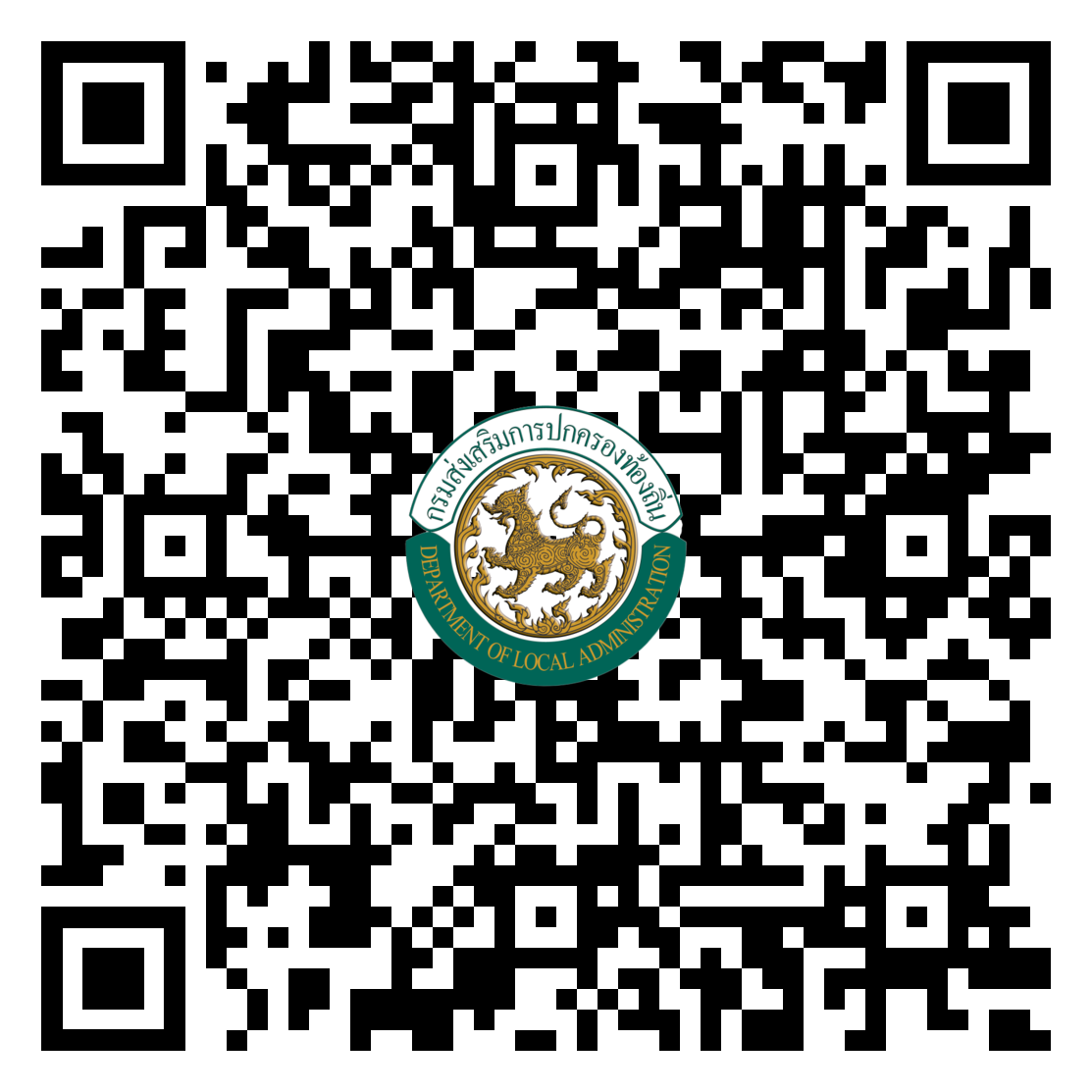 